Go to the InSite Website and click on “Reports-Districtwide”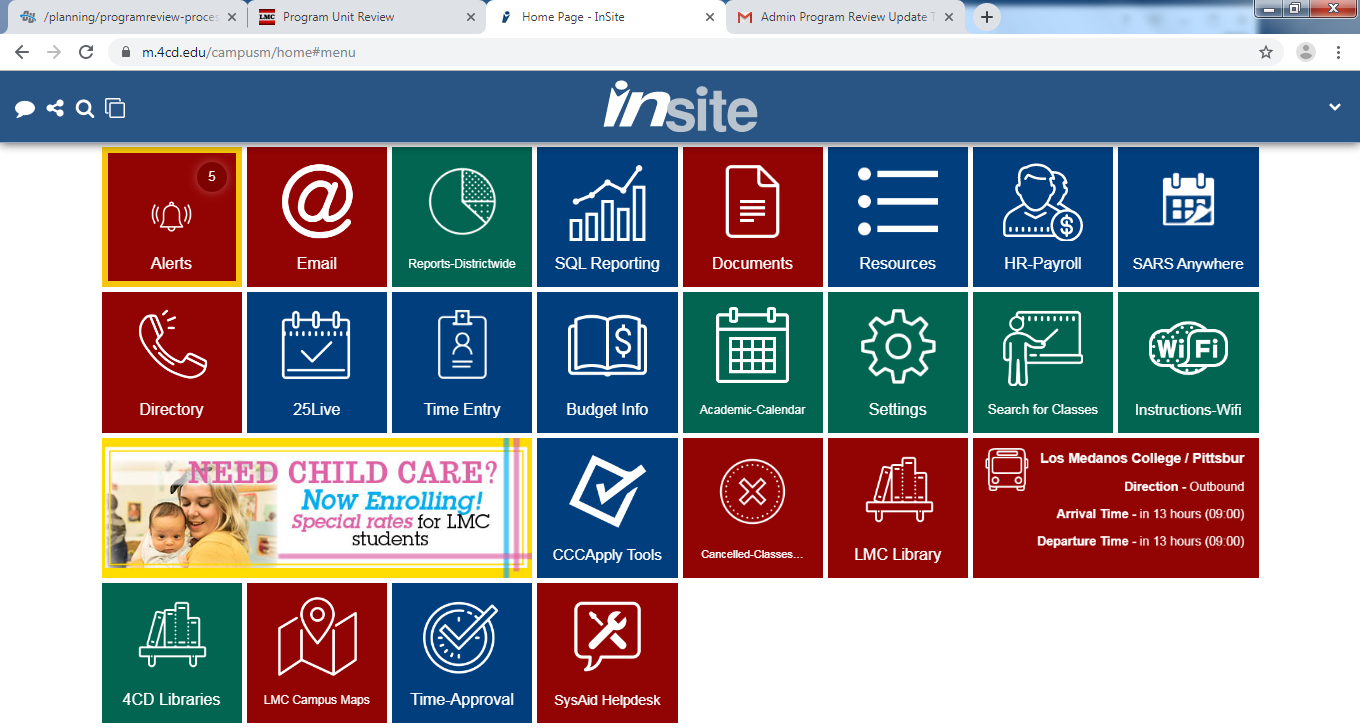 Click on “Enrollment & Productivity Reporting”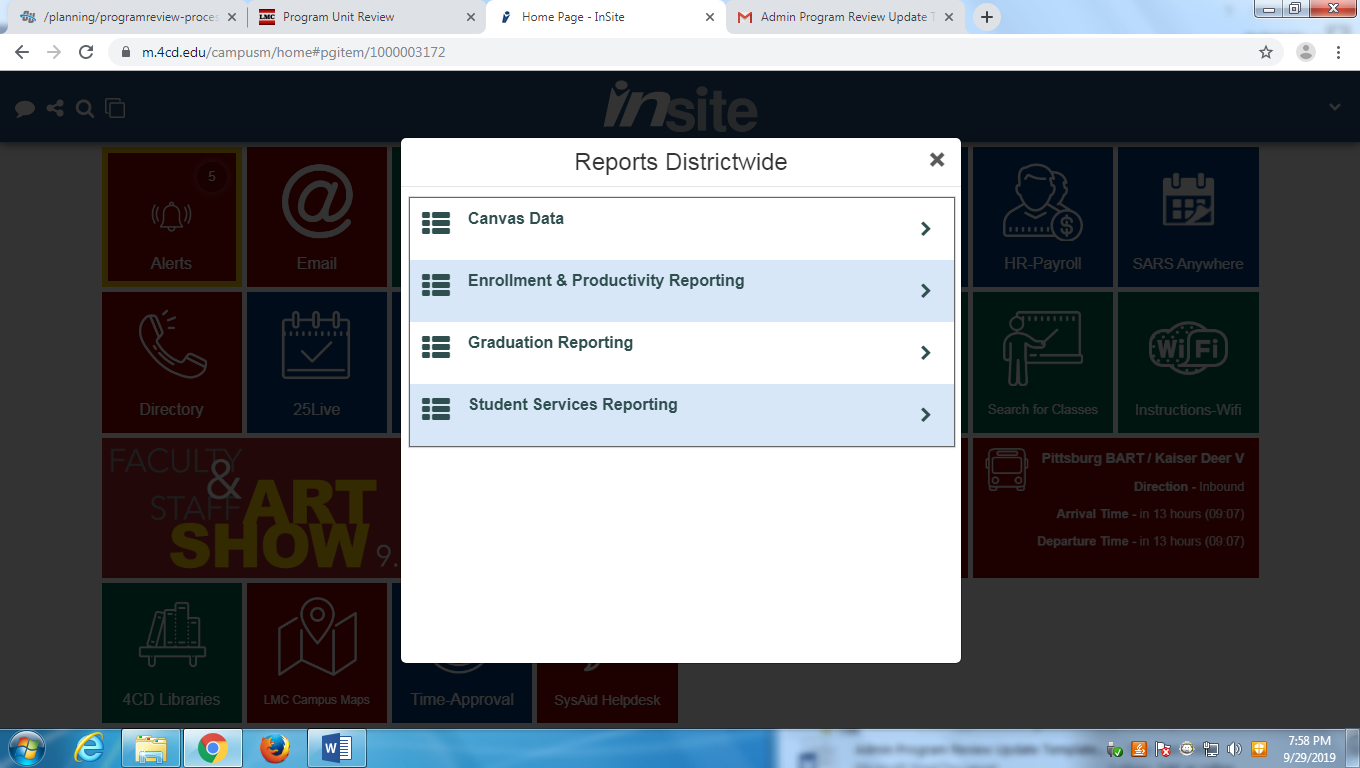 Click on “Course Success View”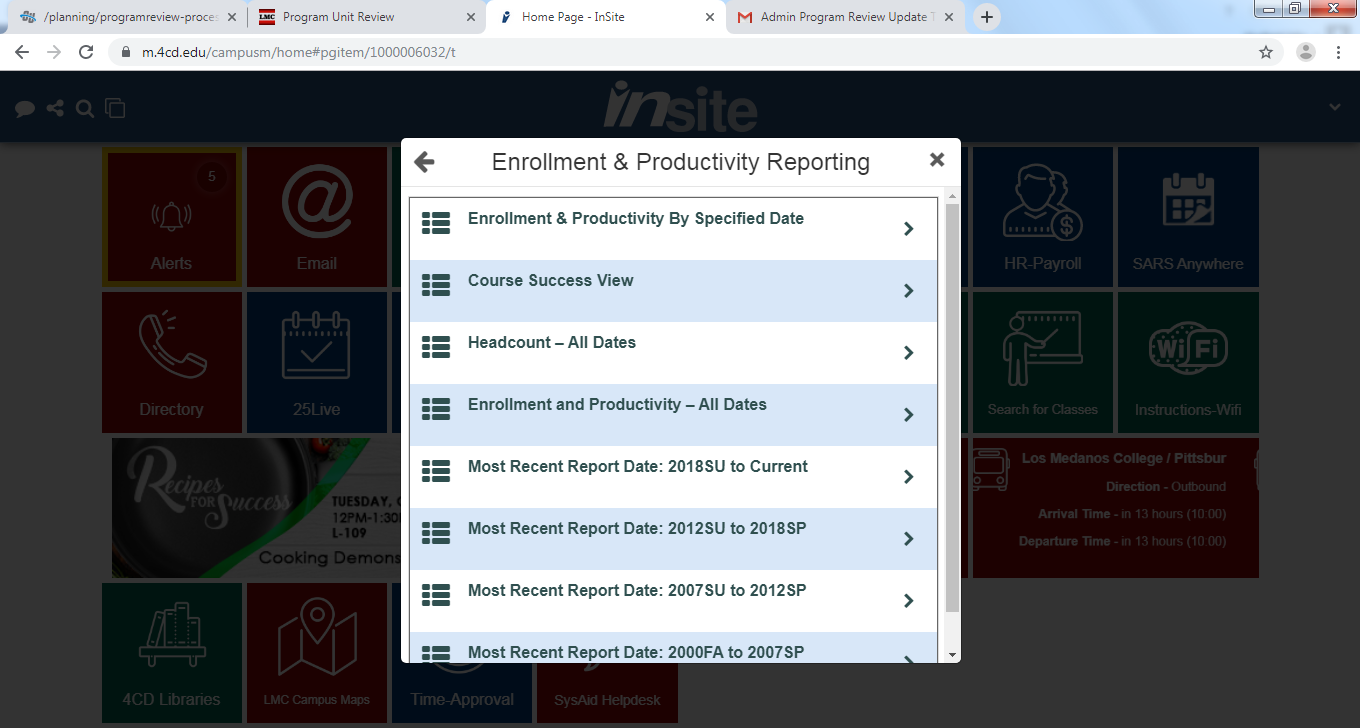 It will take you to this new webpage.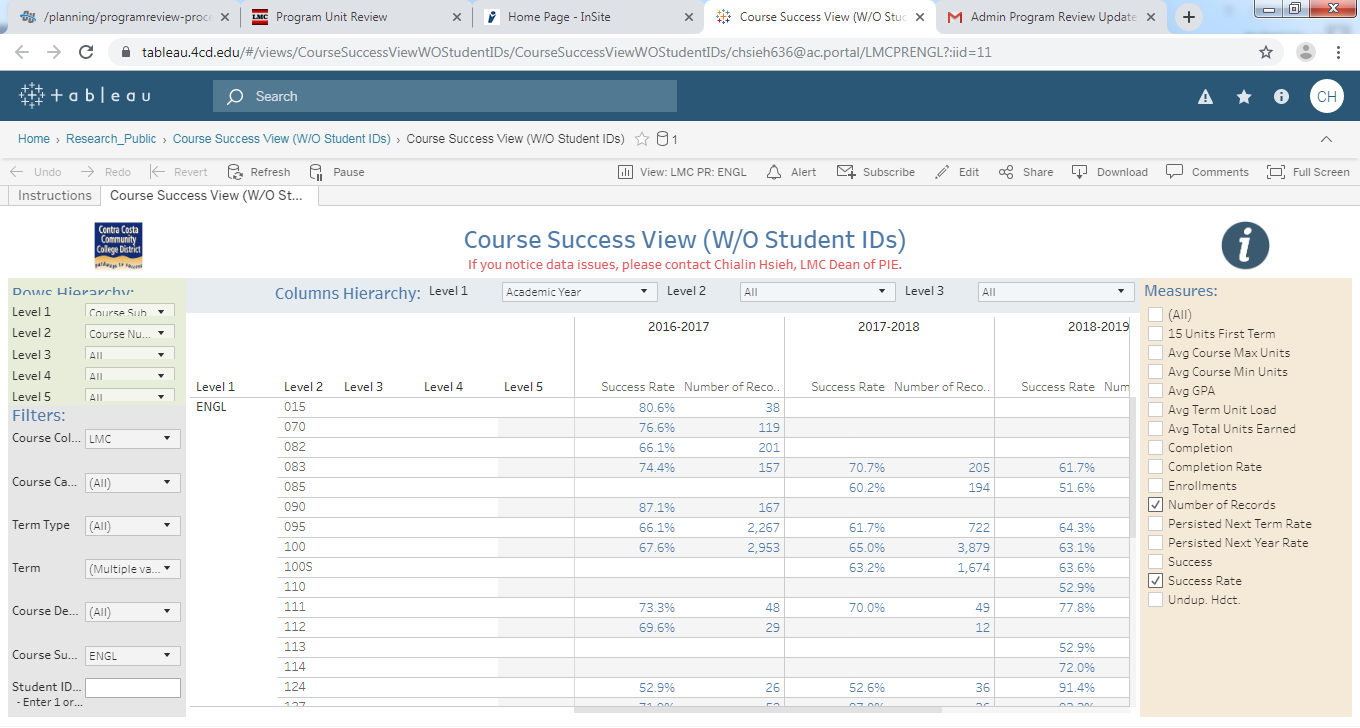 Click on “View: LMC PR”Scroll down and click on the program you would like to view.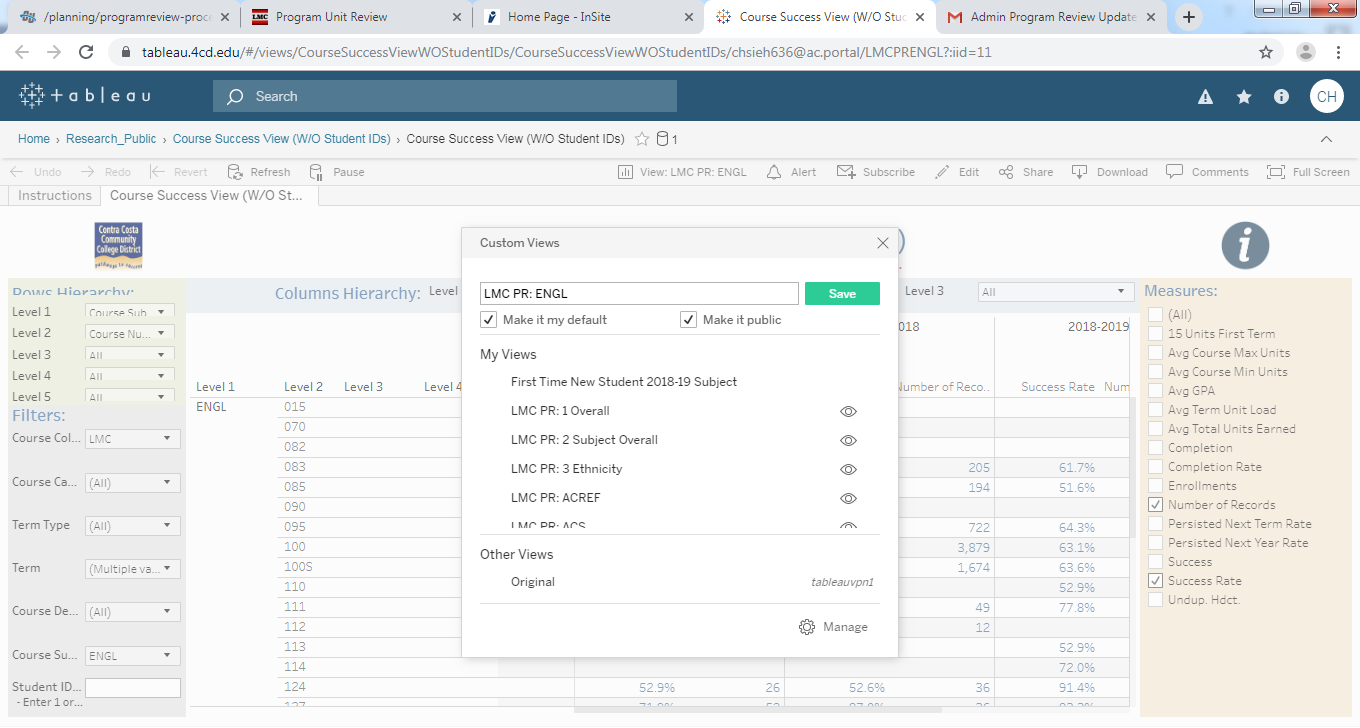 Example: 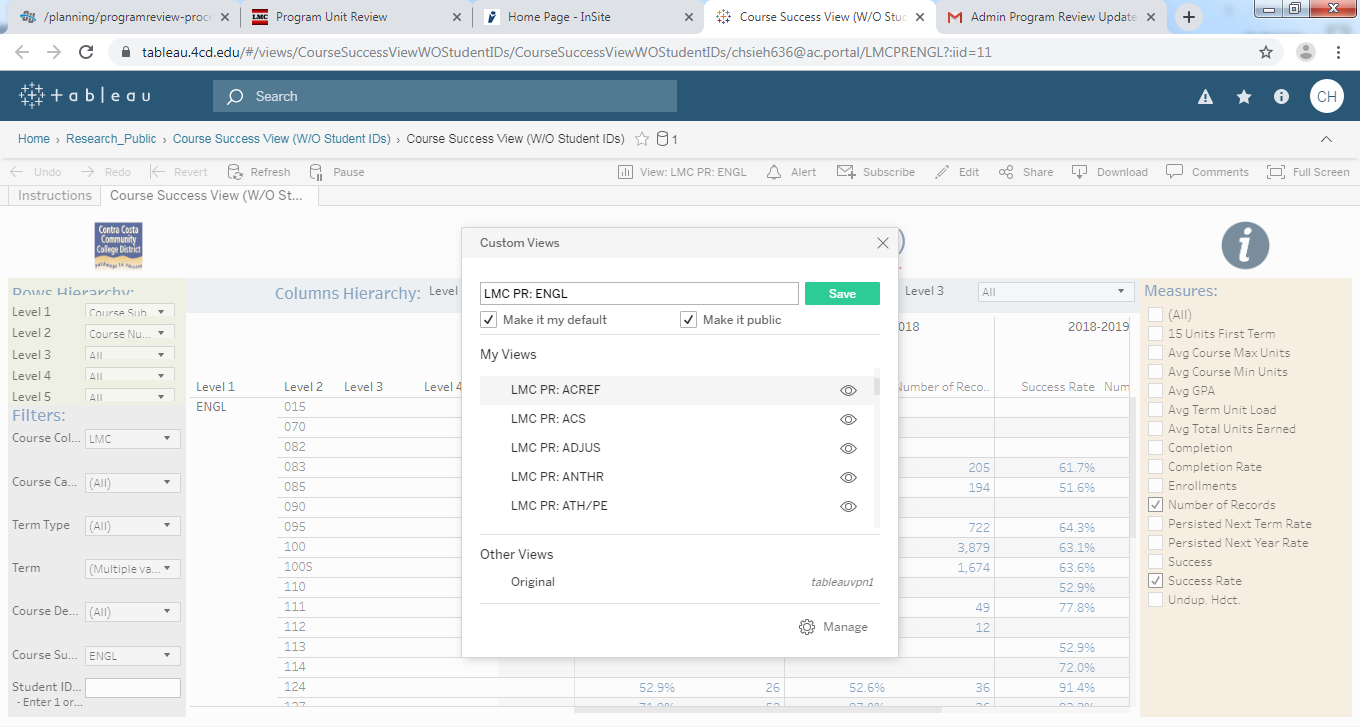 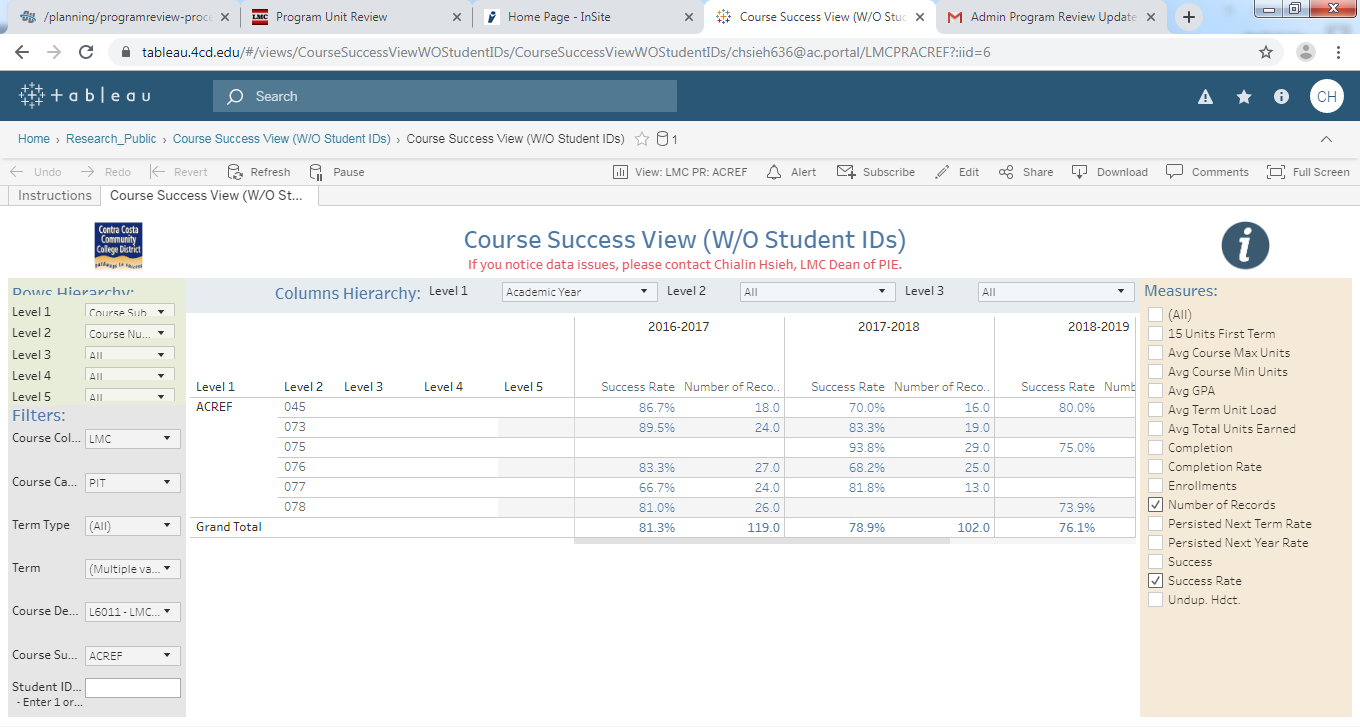 